MSRS Report Format DocumentationDispatch Differential Lost Opportunity Cost CreditsVersion 3Revision HistoryReportMSRS Report Name: Dispatch Differential Lost Opportunity Cost CreditsReport short name for User Interface: Dispatch Differential Lost Opportunity Cost CreditsDownload File Name Abbreviation: DDLOCCrData Granularity: Sub-hourlyFrequency:  Updated dailyRange Displayed on Report: Start Date through End DateSupported Billing Line ItemsIn order to support reconciliation of the transferred Billing Line Item amount, the “To” Company of a Billing Line Item Transfer may view supporting MSRS report details pertaining to the counterparty for the period spanning the approved Billing Line Item TransferBalancing Operating Reserve Credit (2375)Report Content SummaryThis report details a customer account’s owned generation unit’s dispatch differential lost opportunity cost credit for the applicable real-time 5 minute interval.  The credits in this report do not reflect the customer account’s share of jointly owned units. All owners will see the full credit assigned to the unit.Summary of Changes and Special LogicReport ColumnsThe following columns will appear in the body of the report:CSV Report ExampleSee Excel file titled “Dispatch Differential Lost Opportunity Cost Credits CSV Format.csv”XML Report ExampleSee XML file titled “Dispatch Differential Lost Opportunity Cost Credits XML Format.xml”Supporting CalculationsRT Pricing Revenue = RT Pricing MW * RT Generator Pricing LMP2375.28 = 3001.64 * 3001.63RT Dispatch Revenue = MAX(RT Dispatch MW * RT Generator Pricing LMP, RT Generation MW * RT Generator Pricing LMP)2375.30 = MAX(3001.65 * 3001.63, 3000.33 * 3001.63)Dispatch Differential LOC Credit = MAX[MAX(RT Pricing Revenue – RT Pricing Offer Value , 0) – (MAX(RT Dispatch Revenue – MIN(RT Dispatch Offer Value, RT Generation Offer Value) , 0) , 0]/122375.26 = MAX[MAX(2375.28 – 2375.29 , 0) – (MAX(2375.30 – MIN(2375.31, 2375.32) , 0) , 0]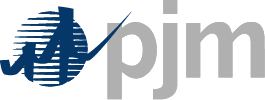 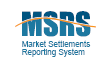 DateRevisionDescription9/1/20211Initial Distribution10/27/20232Updated Supporting Calculation for RT Dispatch Revenue2/13/20243Additional details added to Supported Billing Line Items section regarding counterparty data visibilityOnline and CSV Column NameXML Column NameColumn NumberData TypeCustomer IDCUSTOMER_ID4000.01INTEGERCustomer CodeCUSTOMER_CODE4000.02VARCHAR2(6)EPT Interval EndingEPT_INTERVAL_ENDING4001.40VARCHAR2(40) mm/dd/yyyy HH24:MM format GMT Interval EndingGMT_INTERVAL_ENDING4001.41VARCHAR2(40)mm/dd/yyyy HH24:MM formatUnit IDUNIT_ID4000.63NUMBER(8,0)Unit NameUNIT_NAME4000.64VARCHAR2(60)Unit Ownership ShareUNIT_OWNERSHIP_SHARE3000.80NUMBERSchedule IDSCHEDULE_ID4000.65NUMBERRT Generator Pricing LMP ($/MWh)RT_GEN_PRICING_LMP3001.63NUMBERRT Generation MWRT_GEN_MW3000.33NUMBERRT Pricing MWRT_PRICING_MW3001.64NUMBERRT Pricing Revenue ($)RT_PRICING_REVENUE2375.28NUMBERRT Pricing Offer Value ($)RT_PRICING_OFFER_VALUE2375.29NUMBERRT Dispatch MWRT_DISPATCH_MW3001.65NUMBERRT Dispatch Revenue ($)RT_DISPATCH_REVENUE2375.30NUMBERRT Dispatch Offer Value ($)RT_DISPATCH_OFFER_VALUE2375.31NUMBERRT Generation Offer Value ($)RT_GEN_OFFER_VALUE2375.32NUMBERDispatch Differential LOC Credit ($)DISPATCH_DIFF_LOC_CR2375.26NUMBERVersionVERSION4000.07VARCHAR2(12)